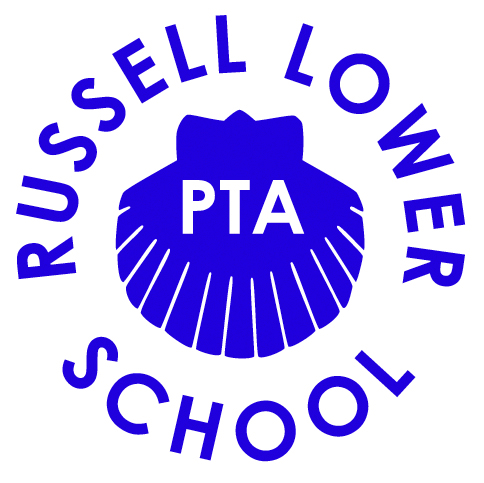 Chair’s report – AGM – Monday 25th January 2021Welcome to today’s AGM everyone, it is great that you could join us this evening. It’s also lovely to see some new faces.What a busy, and challenging year we’ve had, one very successful Dress Up Day, a newly built shed (finally), the very well received Birley’s Free Christmas Giveaway stalls, Collecting with Santa on his Sleigh with the Ampthill Round Table and last but certainly not least, our very first online Christmas raffle.We have had the honour of finally replacing the shed with a slightly smaller but more weatherproof version, with new racking no less! And a baptism of fire with our friends at Just Giving, running our first Christmas raffle online, as well as introduction to more polished online posters and posts thanks to some of our amazing new members.We want to thank all the school staff, parents and governors for their help and support over the year, without them we wouldn’t do so well. And finally, we want to thank the awesome PTA Team of 2020, you’ve really all made 2020 a success, regardless of the dreaded Covid19. Thank you so much for all the tip runs, husband volunteering, book wrapping, bargain finding, chocolate filled cars, Facebook posting, extraordinary hamper wrapping, random generator expertise, and countless stock takes of prizes and uniform.  Good luck to the new committee for 2021.Amy Galt & Lucienne MannPTA Chairs 2020